Приближаются Новогодние праздники и зимние каникулы. Самое чудесное время для детей: елка, подарки, разнообразные развлечения, бенгальские огни, хлопушки, снежные горки, ледянки, санки и коньки — все это не только приносит радость, но может огорчить травмами, ушибами, порезами и ожогами.

Предлагаем вам вспомнить простые и понятные правила, которые помогут вам сохранить жизнь и здоровье и получить от зимы только лишь положительные эмоции.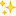 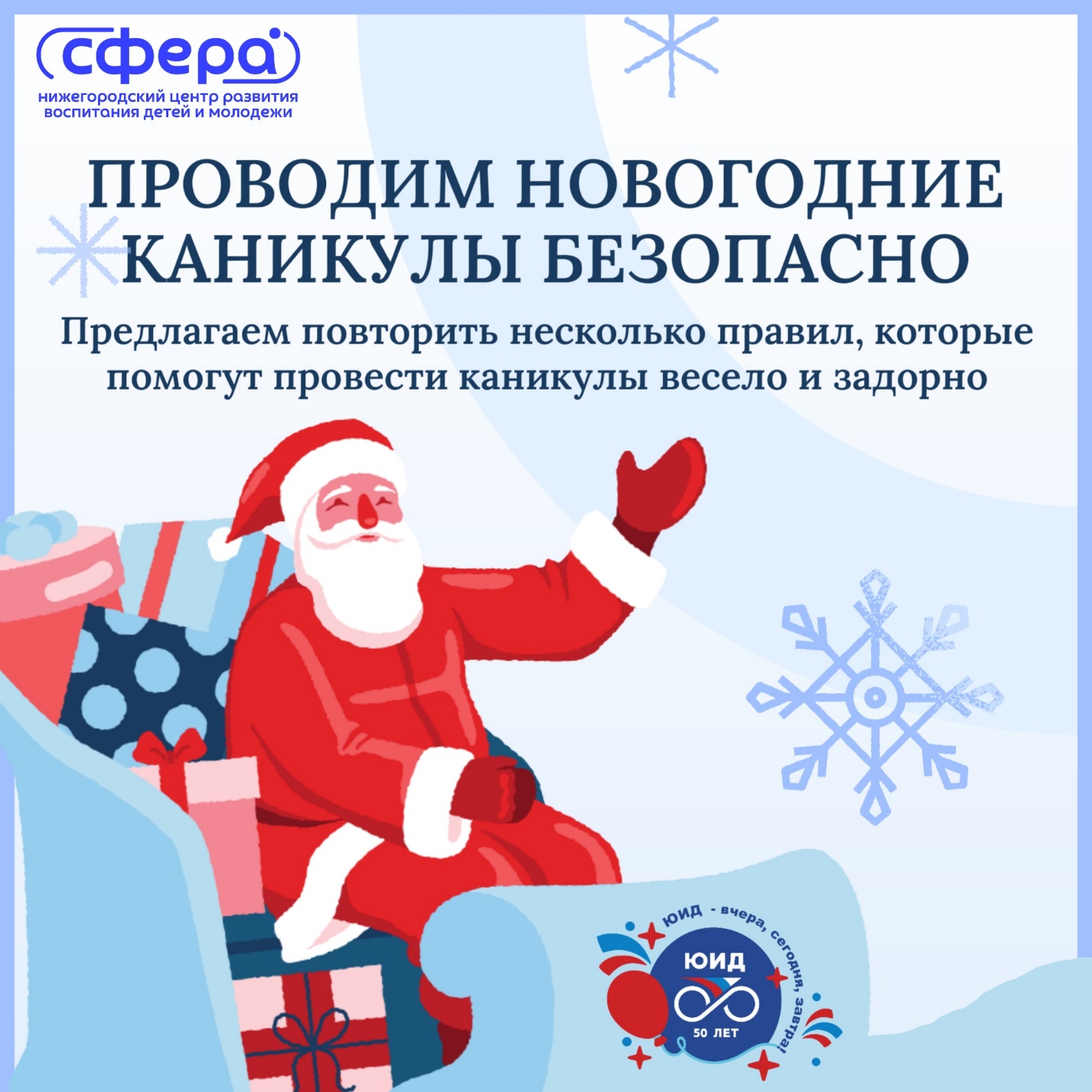 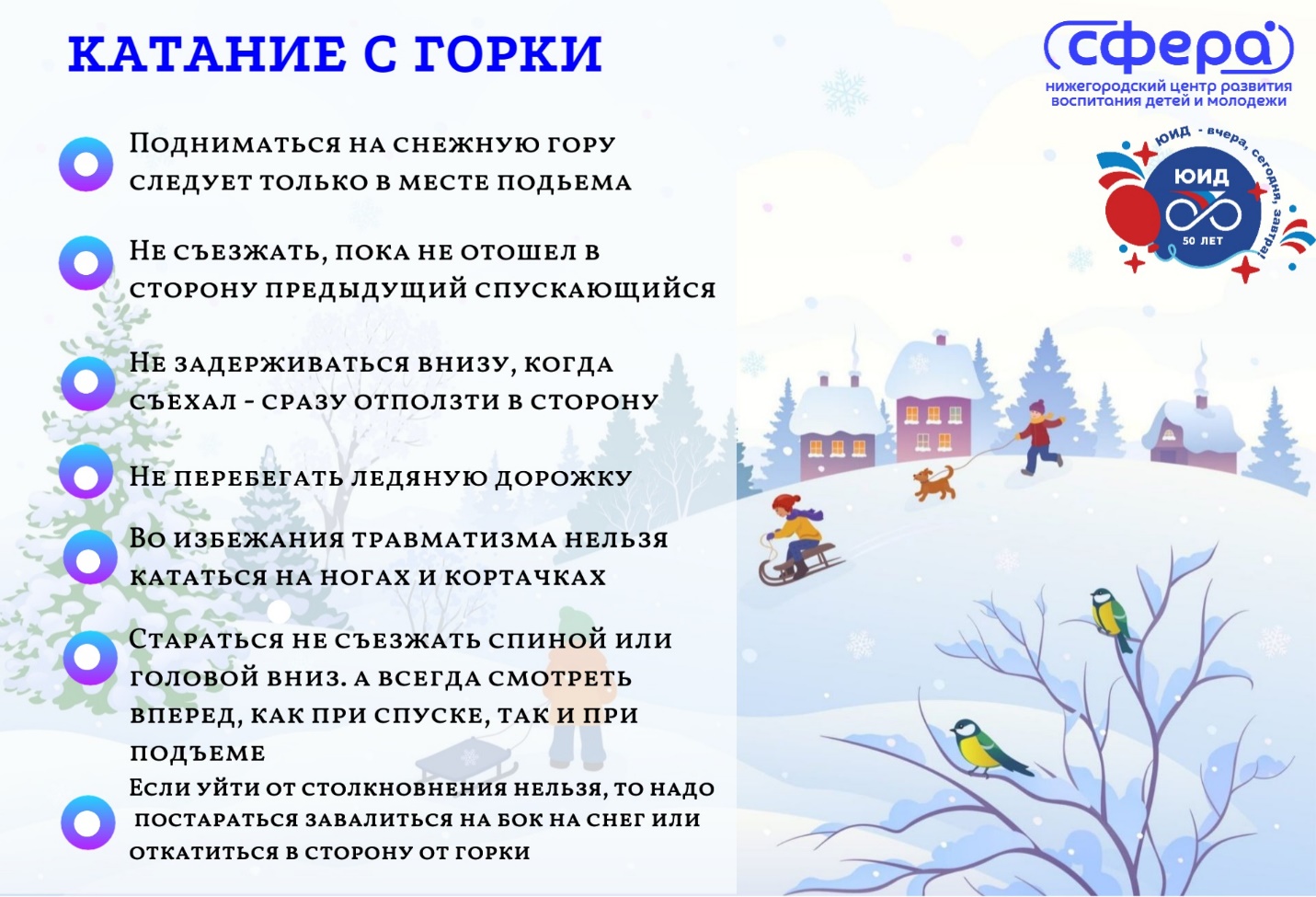 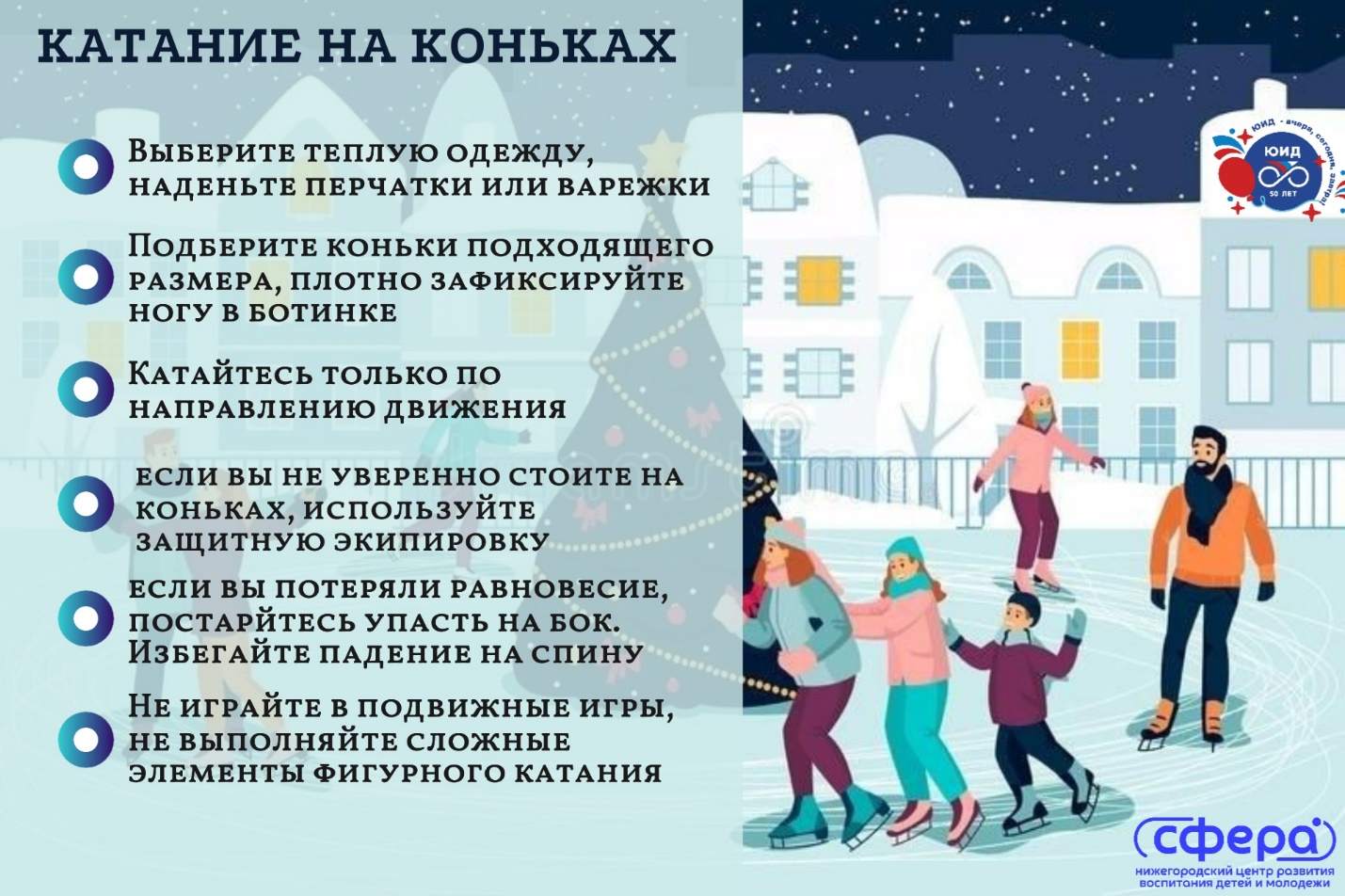 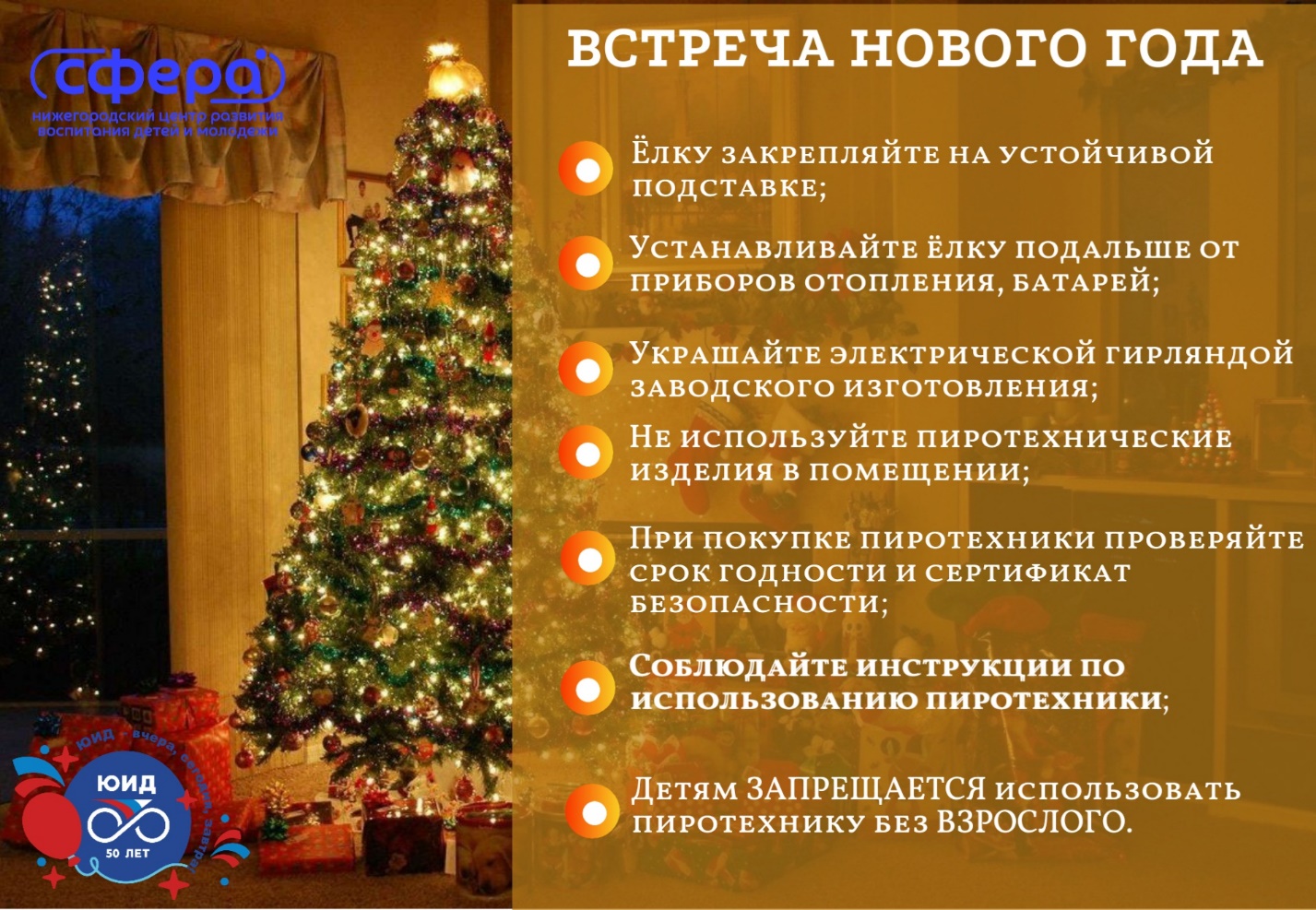 